Concurs pastissos de tardor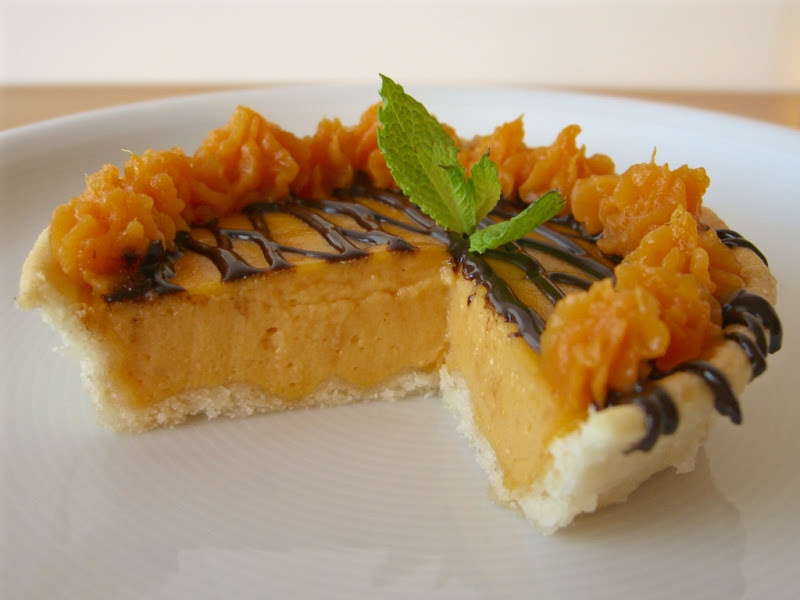 Objectiu:Aprendre el concepte d’alimentació saludable, posant en pràctica els coneixements adquirits a classe.Funcionament del concurs:Cada grup realitzarà un pastís  saludable tenint en compte que ha de contenir tots els nutrients necessaris per considerar- se saludable. A més el pastís anirà acompanyat d’un  full on constarà un títol i els ingredients utilitzats per fer el pastís.Es valoraran del 1 al 5 els següents ítems:PresentacióSaborI si aporta els següents elements:VitaminesHidrats de carboniCalciFibraMineralsNom dels components del grup1.Nom dels components del grup2.Nom dels components del grup3.Nom dels components del grup4.Nom dels components del grup5.Nom dels components del grup6.ÍtemsPuntuació de l’1 al 5 (on l’1 es poc o no adequada i el 5 és molt o bona)Puntuació de l’1 al 5 (on l’1 es poc o no adequada i el 5 és molt o bona)PresentacióSaborConté vitaminesSINOConté hidrats de carboniSINOConté calciSINOConté fibraSINOConté mineralsSINOPuntuació (Vitamines, hidrats de carboni,...)Puntuació global